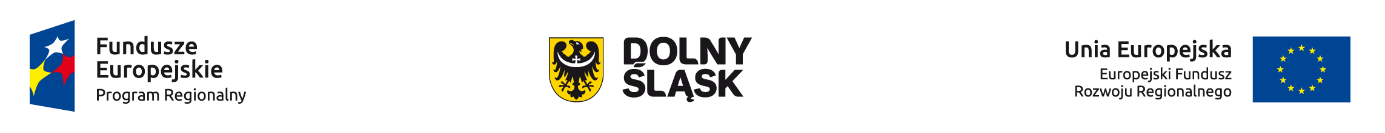 Załącznik nr 2.D do SIWZ………………………..………………………pieczęć WykonawcyOświadczenie dotyczące dokumentów złożonych w postaci elektronicznejPrzystępując do postępowania o udzielenie zamówienia w trybie przetargu nieograniczonego, na „Dostawę i wdrożenie platformy e-usług publicznych Dolnego Śląska” dla projektu „Platforma e-Usług Publicznych Dolnego Śląska”Oświadczam, iż w celu dokonania oceny oferty w ramach kryteriów określonych w Rozdziale XIV oraz w celu potwierdzenia, że oferowane dostawy i usługi odpowiadają wymaganiom określonym przez Zamawiającego do oferty załączam na płycie CD/DVD poniższe dokumenty w postaci elektronicznej:Oświadczam, że zweryfikowałem zgodność sum kontrolnych z powyższą tabelą dla wszystkich plików nagranych na płycie.Miejscowość...................................., dnia ................... 20…. r.………………………………………………(podpis i pieczątka Wykonawcy lub jego
upełnomocnionego przedstawiciela)L.p.Nazwa plikuOpis/zwartośćSuma kontrolna pliku
(algorytm MD5)1lista lub listy różnych rodzajów obiektów (np. kulturowych lub przyrodniczych) o istotnym znaczeniu dla jakości e-usług w kulturze i turystyce2lista dotycząc parametrów tworzących logikę wartościowania znaczenia POI w ramach poszczególnych aktywności.